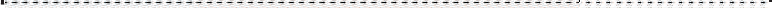 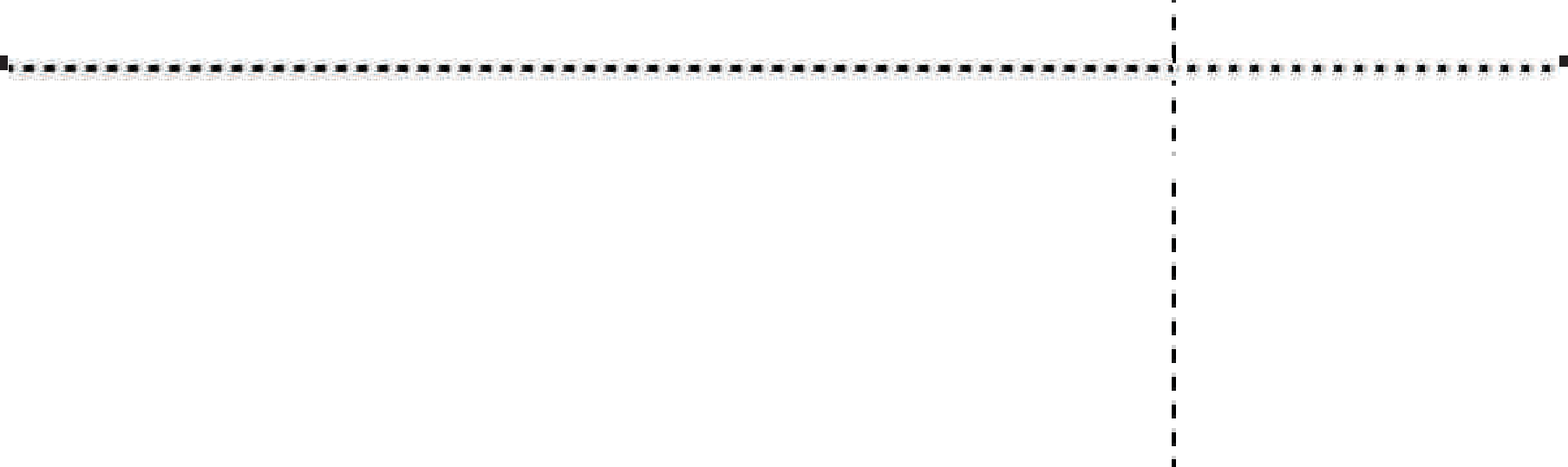 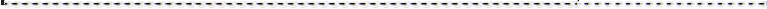 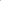 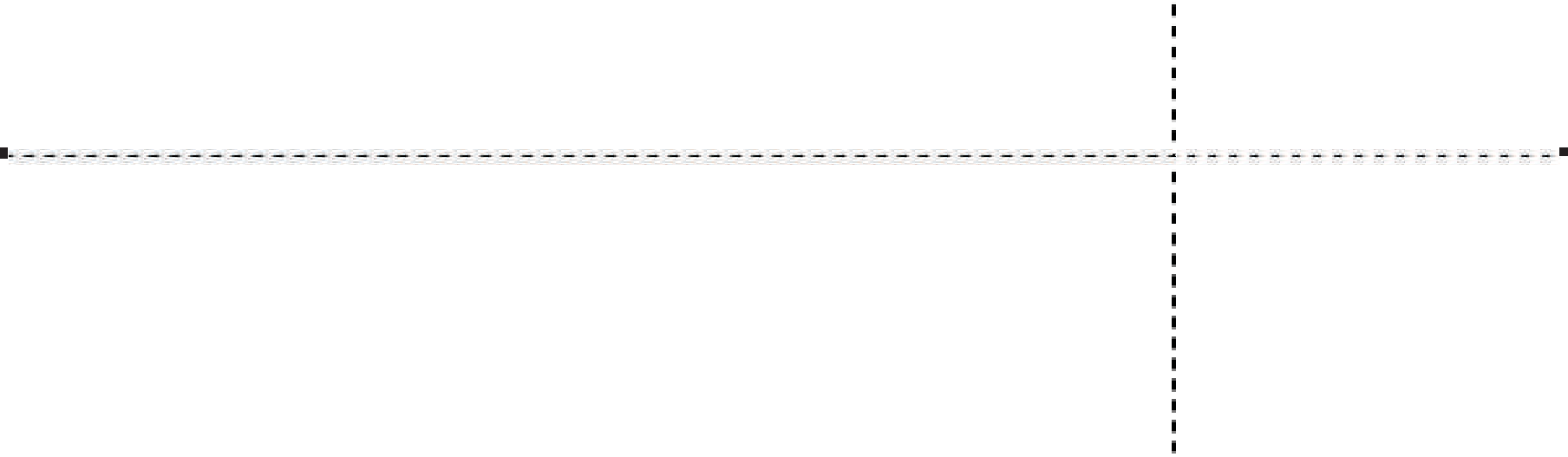 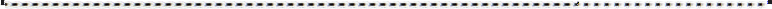 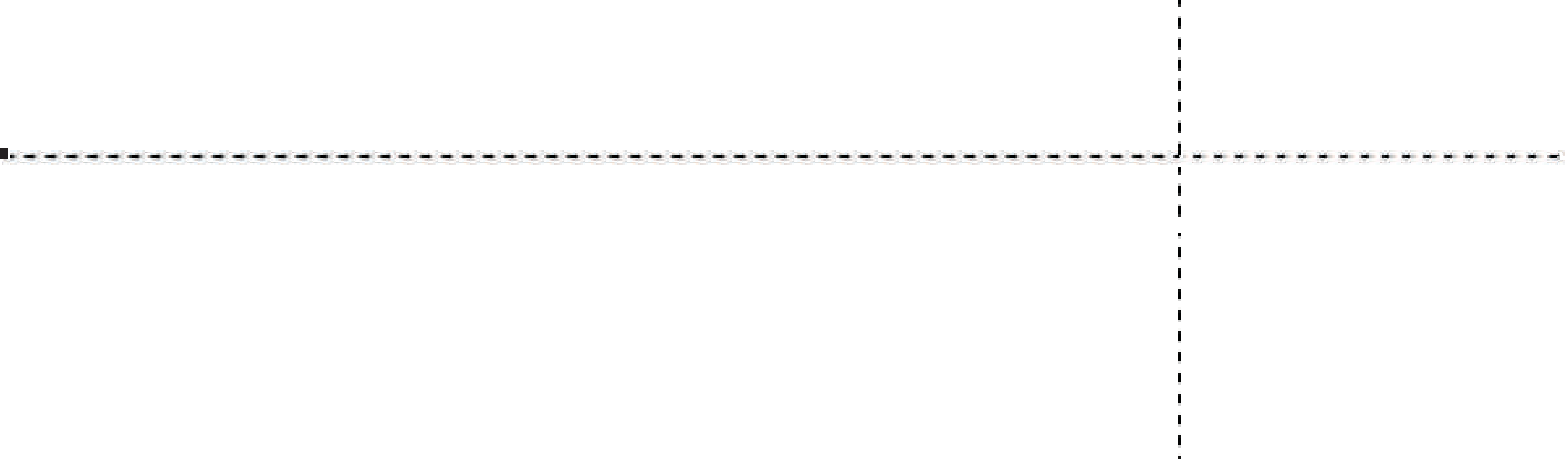 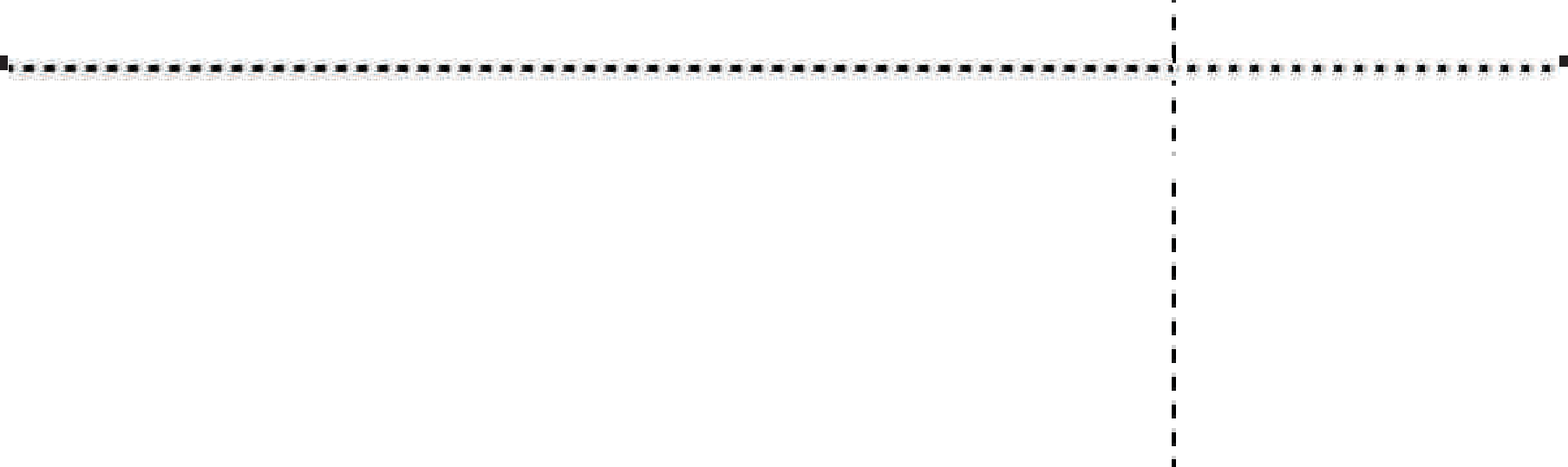 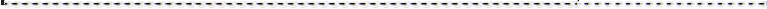 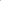 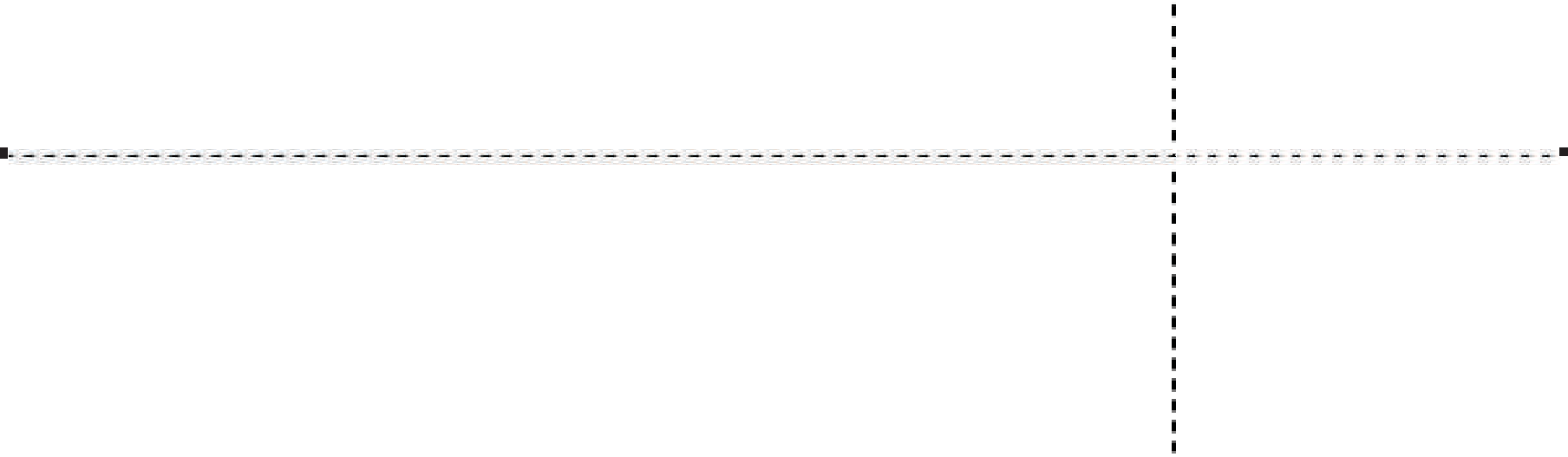 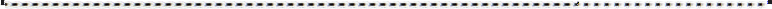 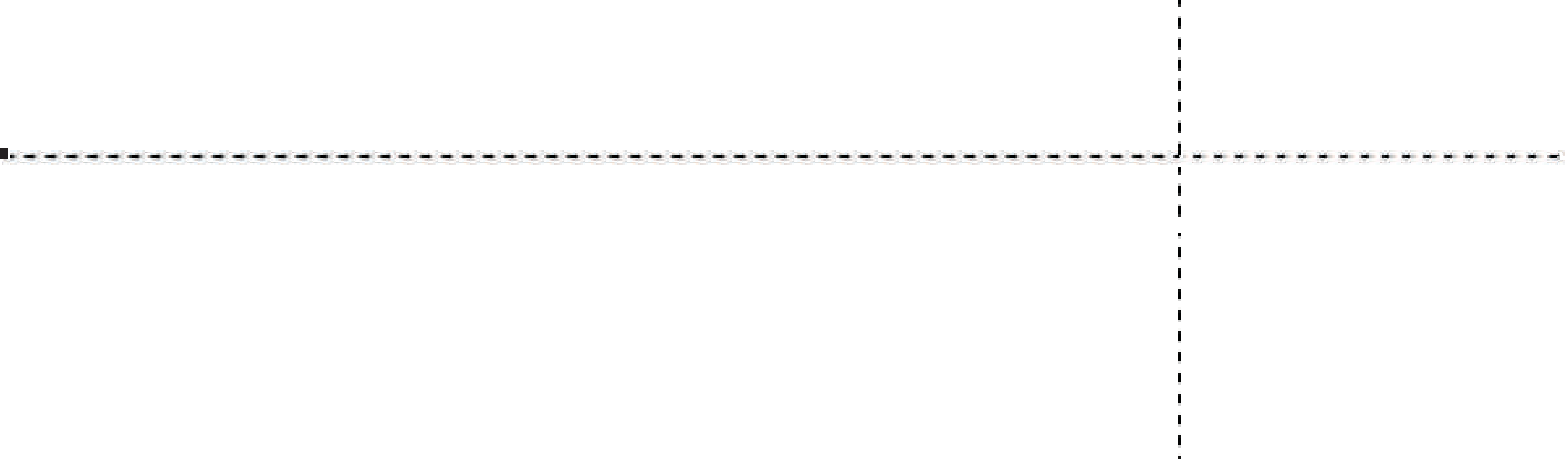 ReceptaŚwiadczeniodawcaReceptaŚwiadczeniodawcaReceptaŚwiadczeniodawcaPacjentPESELPacjentPESELOddział NFZPacjentPESELPacjentPESELUprawnieniadodatkoweRp	OdpłatnośćRp	OdpłatnośćRp	OdpłatnośćData wystawienia:Dane i podpis lekarzaDane podmiotu drukującegoDane i podpis lekarzaDane podmiotu drukującegoData realizacji „od dnia”:Dane i podpis lekarzaDane podmiotu drukującegoDane i podpis lekarzaDane podmiotu drukującego